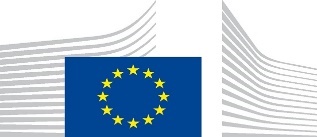 Европейский инструмент в области демократии и защиты прав человека (ЕИДПЧ)Открытые сообщества – открытые медиа(Контракт № EIDHR/2019/409-698)Практическое Руководство по мини-грантовому компоненту(срок приема заявок до 26.03.2021, 17.00 по Бишкекскому времени)ОБЩАЯ ИНФОРМАЦИЯО проектеПроект «Партнерство общественных советов и СМИ как демократическая платформа для продвижения свободы выражения мнений, подотчетности и прав человека» реализуется консорциумом Института им. Густава Штреземанна (Германия), в партнёрстве с «Ресурсным центром для Пожилых» (Кыргызстан) / ProNGO! e.V. (Германия) и «Поколением XXI» (Кыргызстан). Рабочее название проекта «Открытые сообщества - открытые медиа». 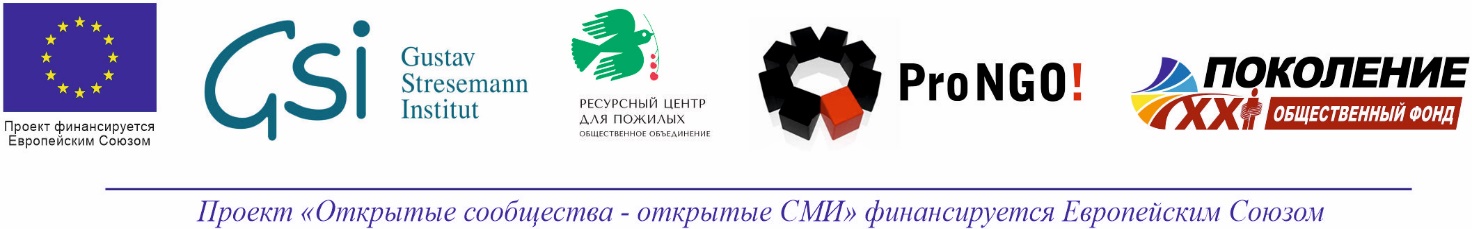 Цель проекта – защита прав человека через продвижение свободы слова и мнений. Проект будет способствовать свободному обмену идеями, мнениями и информацией, а также даст возможность услышать и решить проблемные вопросы граждан.Основные участники проекта - общественные советы, независимые гражданские активисты, представители средств массовой информации на местном и национальном уровнях. Проект направлен на объединение этих сторон, построение диалога, повышение знаний в сфере прав человека и медиа. Проект также позволит гражданам и представителям средств массовой информации совместно решать наиболее острые вопросы своего сообщества, улучшит доступ к информации и подотчетность органов власти на всех уровнях.Проект стартовал в ноябре 2019 года, будет реализовываться в течение 24 месяцев и включает следующие основные элементы:Проведение исследования: определение и выявление уровня свободы слова и выражения мнения наиболее актуальных проблем уязвимых групп в целевых регионах проекта. Реализация права на свободу слова и выражения мнений через взаимодействие местных и государственных органов со СМИ, общественных советов, активистов гражданского общества. Проведение конкурсов для журналистов на местном и национальном уровнях. Освещение наиболее актуальных проблем и вопросов граждан через прямые трансляции (онлайн эфиры) с участием Омбудсмена, юристов и других профильных специалистов. Использование социальных сетей в качестве платформы, на которую все граждане смогут направлять свои обращения; Повышение потенциала целевых групп проекта в области прав человека и медиа.Разработка и реализация Кампании, направленные на защиту прав и интересов граждан, реализацию свободы слова и выражения мнений через программу мини-грантов. Обмен знаниями и повышение информированности: разработка учебных пособий, руководств по защите прав человека, информационных брошюр, видео роликов и других публикаций. Проведение выездных заседаний общественных советов, форумов, круглых столов, конференций.Для получения дополнительной информации, пожалуйста, посетите сайт проекта или свяжитесь с офисом проекта.Website: www.gsi-projects.eu; www.rce.kgFacebook: www.facebook.com/openmediakgМенеджер мини-грантового компонента: Нурзат Токтобекова,Контактный номер +996 505 19 11 01 E-mail: gsi.minigrants@gmail.com Офис проекта:Пр. Чуй 162, кв. 27720000 Бишкек, Кыргызская РеспубликаТел./Факс: +996 770 89 18 06Баштовенко Светлана Николаевна (Национальный Координатор проекта)E-mail: kyrgyzstan.rce@gmail.comЦели и результаты конкурса предложенийОбщая цель этого конкурса направлена на улучшение межсекторального диалога, способствующего свободному обмену идеями, мнениями и информацией и позволяющий членам общества формировать собственное мнение по вопросам общественного значения. Основная цель, побудить местные общины продвигать и защищать права человека, особенно свободу слова и выражения мнений. Проектные предложения должны быть связаны между собой и содержать ссылки на конкретные местные, национальные, региональные и международные законы о правах человека. Заявители должны объяснить, как предлагаемый проект будет способствовать соблюдению прав человека, повышению осведомленности о правах человека и/или решению определенных проблем в области прав человека. Конкретные цели этого конкурса:Проведение пропагандистской кампании, которая будет содействовать институциональной устойчивости малых общественных советов на местном уровне путем создания благоприятных правовых, информационных и технических условий;Стимулировать более активное участие граждан в общественной деятельности в области защиты прав человека и местных процессах принятия решений;Определить наиболее успешные модели для реализации местных инициатив, инициированных Малыми Общественными Советами на местном и центральном уровнях, направленных на защиту прав человека (особенно уязвимых групп населения) и удовлетворение потребностей местного и национального значения с дальнейшим поощрением и популяризацией этих историй успеха;Распространение передового опыта и инновационных подходов к решению местных вопросов в партнерстве между местными сообществами, местными властями и средствами массовой информации.Для повышения осведомленности общественности после завершения всех проектов мини-грантов будет организовано интенсивное освещение достижений проекта в средствах массовой информации, а примеры передовой практики будут распространены по всей стране.От реализованных мини-грантовых проектов ожидаются следующие результаты:21 целевое сообщество пользуется свободой выражения мнений и эффективно участвует в удовлетворении их потребностей;Охвачены более 3500 участников в 21 целевом сообществе; Сотрудничество между ключевыми заинтересованными сторонами способствует эффективному решению проблем, с которыми сталкиваются уязвимые группы;Расширенный доступ к услугам по защите интересов уязвимых групп;Созданные условия, способствующие сотрудничеству между представителями власти, МОС и СМИ, в вопросах защиты прав человека и свободного обмена идеями, мнениями и информацией и позволяющий членам общества формировать собственное мнение по вопросам общественного значенияПовышение авторитета и способности Малых Общественных Советов действовать в качестве «послов граждан» в области защиты прав наиболее уязвимых слоев общества;Лучшее вовлечение граждан в инициативы сообществ и процессы принятия решений на местном уровне;Подборка результатов и извлеченных уроков подготовлена и широко распространена среди других регионов посредством освещения в СМИ (примеры передовой практики);Проект способствовал созданию более благоприятных условий, гарантирующих соблюдение основных свобод и прав и предотвращение дискриминации по любому признаку;Грантополучатели компонента мини-гранта получили финансовую поддержку - приобрели навыки управления проектами.ФинансированиеОбщая ориентировочная сумма, доступная в рамках этого конкурса предложений, составляет 3.500.000 сом. Контрактующий орган оставляет за собой право не присуждать все доступные средства.Участие в стартовой и финальной конференции, активное содействие мониторинговой миссии на местах обязательно для грантодержателей и данные расходы будут покрываться Контрактующим органом. Размер грантовЛюбой грант, запрашиваемый в рамках этого конкурса заявок, должен находиться в диапазоне от следующих минимальных и максимальных сумм:Минимальная сумма: от 300.000 сомМаксимальная сумма: до 430.000 сом.ПРАВИЛА КОНКУРСА ПРЕДЛОЖЕНИЙСледующие ниже руководящие принципы устанавливают правила подачи, выбора и реализации мероприятий, финансируемых в рамках этого конкурса, в соответствии с Практическим руководством, применимым к настоящему конкурсу (доступно по адресу: http://ec.europa.eu/europeaid/prag).Критерии права на участиеСуществует три набора критериев отбора, касающихся:Заявитель проекта: все исполнители должны быть гражданами Кыргызской Республики.o Заявитель, то есть лицо, подающее форму заявки (2.1.1);o Партнер, действующий в партнерстве с заявителем;Проект: Проекты, на которые может быть присужден грант (2.1.2);Затраты: Типы затрат, которые могут быть учтены при установлении суммы грантов (2.1.3). Право претендентовЗаявитель проектаЧтобы иметь право на получение гранта, заявитель должен:Быть юридическим лицом Не ставить себе целью извлечение прибыли Быть зарегистрированным в качестве некоммерческой организации (НКО)Иметь опыт работы с проектами не менее 2 х лет Подавать заявку в партнерстве как минимум с 1 партнерской организацией МОС и/или СМИ. Государственные органы или их служащие не могут участвовать в качестве заявителя проекта. Потенциальный заявитель не может участвовать в конкурсах заявок или получать гранты, если он находится в любой из ситуаций, перечисленных в Приложение G, Практического руководства;«Заявление о добросовестности» (Приложение G), должно быть подано вместе с формой заявки на грант, заявитель должен подписать документ, поставить печать организации, подтверждая этим что он не находится ни в одной из этих ситуаций.В случае присуждения Договора о предоставлении гранта, заявитель становится Бенефициаром Договора о предоставлении гранта и является основным посредником Контрактующего органа. Он представляет и действует от имени любой другой партнерской организации, а также координирует разработку, реализацию и отчетность Проекта.ПартнерыЧтобы иметь право на получение гранта, партнер должен:Быть организацией определенного типа, например:Общественные советы на уровне сообществ / Малые Общественные Советы (МОСы)Общественные советы государственных органов (ОСГО)Представители медиасообщества (журналисты, медиа-сети и т.д.)«Декларация партнерской организации» Приложение H, должна быть подана вместе с формой заявки на грант (подписанная и с печатью).Допустимые проекты: проекты, для которых может быть подана заявкаОпределениеДеятельность должна состоять из ряда мероприятий. ПродолжительностьИзначально запланированная деятельность 3-4 месяца.Место расположенияДействия должны проходить на территории Кыргызской Республики.Сектор или темыСекторы и темы связаны с деятельностью, направленной на улучшение межсекторального диалога, который способствует свободному обмену идеями, мнениями и информацией и позволяет членам общества формировать собственное мнение по вопросам, представляющим общественный интерес.Виды действия и активностиМероприятия, которые могут быть профинансированы в рамках этого конкурса, включают:Поддержка гражданского общества в защите прав всех групп населения;Укрепление социального партнерства и диалога между ОМСУ, МОС, СМИ, правительством и гражданским обществом;Поощрение и защита прав человека через различные формы, в том числе через средства массовой информации;Повышение осведомленности населения через понимание прав на свободу слова и выражения;Проведение опросов общественного мнения (исследование) / общественных слушаний по «актуальным вопросам»;Общественные дни в малых общественных советах (местный / региональный уровень);Разработка и лоббирование соответствующих нормативных и правовых актов (подзаконных актов, постановлений, политик, концепций);Развитие регионов через лучшие муниципалитеты;Миграционные процессы в регионах; безопасная миграция, защита прав детей мигрантов, вклад мигрантов в развитие регионов;Я и мои права: правовая грамотность граждан в регионах;Нет насилию в семьях: как ОМСУ и МОС содействуют профилактике домашнего насилия; насилие – не наша традиция;Медиаграмотный гражданин – требование времени: как МОС помогают в продвижении медийно-информационной грамотности в регионах;Молодежные проблемы в регионах: как помочь молодежи раскрыть свой потенциал в регионах.Этот список мероприятий не является исчерпывающим. Соответствующие инновационные мероприятия, инициированные сообществом, которые не упомянуты, также могут рассматриваться для получения финансовой поддержки.Не допустимы следующие виды действий:действия, связанные только или в основном с индивидуальным спонсорством для участия в семинарах, конференциях и конгрессах;действия, связанные только или в основном с индивидуальными стипендиями для обучения или повышения квалификации;проекты в поддержку политических партий или избирательных процессов;действия, включая прозелитизм (действие попытки обратить кого-либо из одной религии, веры или мнения в другую);микрофинансирование и микрокредитование;действия, связанные только с закупкой оборудования;действия, которые заключаются исключительно или преимущественно в капитальных затратах, например покупка земли, зданий, офисов, транспортных средств, за исключением особых обстоятельств;действия, дискриминирующие отдельных лиц или группы людей по признаку пола, сексуальной ориентации, религиозных убеждений или их отсутствия, либо их этнического происхождения;Визуализация/Наглядность проектаПретенденты должны предпринять все необходимые шаги для популяризации (визуализации) того факта, что это проект, в котором Европейский Союз финансировал или со-финансировал Проект. Насколько это возможно, успешный кандидат должен обеспечить выделение достаточного времени и ресурсов для работы с проектной командой и специалистом по связям с заказчиком для повышения осведомленности о работе проекта. Не менее 10 % от общего бюджета, должно быть запланировано на визуализацию и PR кампанию. Количество заявок и грантов на заявителяКандидат не может подавать более одной заявки в рамках этого конкурса предложений. Соискателю не может быть присуждено более одного гранта в рамках этого конкурса предложений.Кандидат может быть партнером в другой заявке в рамках этого конкурса предложений. Партнеры могут участвовать более чем в 1 заявке в рамках этого конкурса предложений.Приемлемость затрат: затраты, которые могут быть включеныГрант может покрывать только «приемлемые затраты». Категории приемлемых и неприемлемых затрат указаны ниже. Бюджет представляет собой как оценку затрат, так и общий потолок «приемлемых затрат».На этапе заключения договора, Контрактующий орган решает принимать ли предложенные суммы или ставки на основании предварительного бюджета, предоставляемого заявителем, посредством анализа фактических данных по грантам, осуществленных заявителем или похожих действий, а также посредством проведения проверок.Рекомендации по присуждению гранта всегда выполняются при условии, что проверки, предшествующие подписанию контракта, не выявляют проблем, требующих изменения бюджета (таких как арифметические ошибки, неточности, нереалистичные затраты и недопустимые затраты). Проверки могут привести к запросам о разъяснении и могут привести к тому, что Контрактующий орган будет вносить изменения или сокращения для устранения таких ошибок или неточностей. В результате этих исправлений невозможно увеличить размер гранта.Следовательно, в интересах заявителя предоставить реалистичный и экономически эффективный бюджет.Приемлемые прямые затратыЧтобы иметь право на участие в конкурсе заявок, расходы должны соответствовать положениям Статьи 14 Общих условий Стандартного контракта на грант.Сюда входят: расходы на оплату услуг экспертов, поездки, оборудование, канцелярские товары и расходные материалы, стоимость связи, стоимость копирования, стоимость визуализации/наглядности (включая рекламу, стоимость веб-сайтов, стоимость поставщика и т. д.), аренду помещений, услуги общественного питания на мероприятиях проекта, и другие.Неприемлемые затратыСледующие расходы неприемлемы:косвенные затраты по проекту (административные / накладные);непредвиденные обстоятельства;натуральный вклад;долги и плата за обслуживание долга (проценты);резервы на покрытие потерь или потенциальных будущих обязательств;затраты, заявленные Заявителем и финансируемые или уже профинансированные другими мероприятиями или программами/проектами;покупка земли или здания;кредит третьим лицам.Как подать заявку и каким процедурам следовать ЗаявкаЗаявки должны подаваться в соответствии с Формой заявки на грант, прилагаемой к настоящему Руководству (Приложение B).Претенденты могут подавать документы на Кыргызском или Русском языках. Разъяснения будут запрашиваться только в том случае, если предоставленная информация неясна и, таким образом, не позволяет Контрактующему органу провести объективную оценку.Рукописные заявки не принимаются.Обратите внимание, что будут оцениваться только форма заявки (Приложение B, присылать одним документом в формате PDF и в формате Word) и бюджет (Приложение C). Поэтому крайне важно, чтобы эти документы содержали ВСЮ соответствующую информацию о действии. Убедитесь, что Заявление о добросовестности (Приложение G) и Декларация партнерской организации (Приложение Н) подписаны, с печатью и приложены к форме заявки. Никаких дополнительных приложений присылать не следует.Все заявки и приложения принимаются только по электронной почте.Сопутствующая документация:Кандидатам необходимо дополнительно предоставить следующие подтверждающие документы:Копия Устава (для юридических лиц, сканированную версию высылать одним файлом в формате PDF)Копия свидетельства о регистрации (для юридических лиц)Резюме (для координатора проекта)Куда и как отправлять заявки Заявки должны быть поданы:по электронной почте, используя адрес электронной почты: gsi.minigrants@gmail.com Крайний срок подачи заявокКрайний срок подачи заявок: 26 марта 2021 года, 17 часов по Бишкекскому времени. Подтверждением является дата отправки/получения. Любая заявка, поданная после указанного срока, будет автоматически отклонена.Дополнительная информация о конкурсе предложений / процессе подачи заявокСвяжитесь с нашим проектным офисом по адресу: пр. Чуй, 162, кв. 27. 720000 Бишкек, Кыргызская Республика, тел.: +996 (505) 19 11 01, часы приема: понедельник-пятница с 10:00 до 17:30 или по электронной почте: gsi.minigrants@gmail.com СПИСОК ПРИЛОЖЕНИЙ:Приложение А – Общее руководствоПриложение B – Форма заявкиПриложение C – БюджетПриложение D – Форма отчета о проделанной работеПриложение E – Форма заключительного отчетаПриложение F – Финансовый отчетПриложение G – Заявление о добросовестности Приложение H – Декларация партнера. 